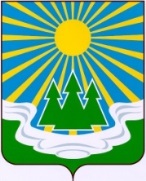 МУНИЦИПАЛЬНОЕ ОБРАЗОВАНИЕ«СВЕТОГОРСКОЕ ГОРОДСКОЕ ПОСЕЛЕНИЕ»ВЫБОРГСКОГО РАЙОНА ЛЕНИНГРАДСКОЙ ОБЛАСТИСОВЕТ ДЕПУТАТОВ второго созыва                                                        РЕШЕНИЕ                   от 19 августа 2019 года                       №  28Об исполнении бюджетамуниципального образования«Светогорское городское поселение»Выборгского районаЛенинградской областиза 1 полугодие 2019 года.		Заслушав отчет главы администрации муниципального образования «Светогорское городское поселение» Выборгского района Ленинградской области Давыдова С.В. об исполнении бюджета муниципального образования «Светогорское городское поселение» Выборгского района Ленинградской области за 1 квартал 2019 года, в соответствии с частью 5 статьи 264.2 Бюджетного кодекса Российской Федерации, совет депутатов  Р Е Ш И Л:            1. Принять к сведению отчет об исполнении бюджета муниципального образования «Светогорское городское поселение» Выборгского района Ленинградской области за 1 полугодие 2019 год по доходам в сумме 93 444,0 тысяч рублей и по расходам в сумме 77 757,0 тысяч рублей с превышением доходов над расходами (профицит местного бюджета) в сумме 15 687,0 тысяч рублей и со следующими показателями:	1)   по доходам бюджета муниципального образования «Светогорское городское поселение» Выборгского района Ленинградской области по кодам классификации доходов бюджета согласно приложению 1;	2)  по расходам бюджета муниципального образования «Светогорское городское поселение» Выборгского района Ленинградской области по разделам и подразделам классификации расходов бюджета согласно приложению 2;	3)  по расходам бюджета муниципального образования «Светогорское городское поселение» Выборгского района Ленинградской области по ведомственной структуре расходов бюджета согласно приложению 3;	4)  по источникам финансирования дефицита бюджета муниципального образования «Светогорское городское поселение» Выборгского района Ленинградской области по кодам классификации источников финансирования дефицита бюджета согласно приложению 4.	2. Принять к сведению сведения о численности муниципальных служащих органов местного самоуправления, работников муниципальных учреждений и фактических расходах на оплату их труда за 1 полугодие 2019 год согласно приложению 5.          3. Решение вступает в силу после его официального опубликования.          4. Решение с приложениями опубликовать в газете «Вуокса».Глава муниципального образования
«Светогорское городское поселение»:                                 Р.А. Генералова Рассылка: дело, администрация, прокуратура, газета «Вуокса»Приложение №1к решению совета депутатовМО «Светогорское городское поселение»от 19.08.2019 года № 28ДОХОДЫ   БЮДЖЕТАМУНИЦИПАЛЬНОГО ОБРАЗОВАНИЯ «СВЕТОГОРСКОЕ ГОРОДСКОЕ ПОСЕЛЕНИЕ» ВЫБОРГСКОГО РАЙОНА ЛЕНИНГРАДСКОЙ ОБЛАСТИ ПО КОДАМ КЛАССИФИКАЦИИ ДОХОДОВ БЮДЖЕТОВ  ЗА 1 ПОЛУГОДИЕ 2019 ГОДА(тысяч рублей)Приложение №2к решению совета депутатовМО «Светогорское городское поселение»от 19.08.2019 года № 28ПОКАЗАТЕЛИ ИСПОЛНЕНИЯ БЮДЖЕТАМУНИЦИПАЛЬНОГО ОБРАЗОВАНИЯ «СВЕТОГОРСКОЕ ГОРОДСКОЕ ПОСЕЛЕНИЕ»ВЫБОРГСКОГО РАЙОНА ЛЕНИНГРАДСКОЙ ОБЛАСТИПО РАЗДЕЛАМ И ПОДРАЗДЕЛАМ КЛАССИФИКАЦИИ РАСХОДОВБЮДЖЕТА ЗА 1 ПОЛУГОДИЕ 2019 ГОДА											(тысяч рублей)Приложение №3к решению совета депутатовМО «Светогорское городское поселение»от 19.08.2019 года № 28ПОКАЗАТЕЛИ ИСПОЛНЕНИЯ БЮДЖЕТАМУНИЦИПАЛЬНОГО ОБРАЗОВАНИЯ«СВЕТОГОРСКОЕ ГОРОДСКОЕ ПОСЕЛЕНИЕ»ВЫБОРГСКОГО РАЙОНА ЛЕНИНГРАДСКОЙ ОБЛАСТИПО ВЕДОМСТВЕННОЙ СТРУКТУРЕ РАСХОДОВБЮДЖЕТА ЗА 1 ПОЛУГОДИЕ 2019 ГОДА(тысяч рублей)Приложение №4к решению совета депутатовМО «Светогорское городское поселение»от 19.08.2019 года № 28ИСТОЧНИКИФИНАНСИРОВАНИЯ ДЕФИЦИТА БЮДЖЕТА МУНИЦИПАЛЬНОГО ОБРАЗОВАНИЯ «СВЕТОГОРСКОЕ ГОРОДСКОЕ ПОСЕЛЕНИЕ» ВЫБОРГСКОГО РАЙОНА ЛЕНИНГРАДСКОЙ ОБЛАСТИ ПО КОДАМ КЛАССИФИКАЦИИ ИСТОЧНИКОВ ФИНАНСИРОВАНИЯ ДЕФИЦИТА БЮДЖЕТА ЗА 1 ПОЛУГОДИЕ 2019 ГОДАПриложение №5к решению совета депутатовМО «Светогорское городское поселение»от 19.08.2019 № 28СВЕДЕНИЯО ЧИСЛЕННОСТИ МУНИЦИПАЛЬНЫХ СЛУЖАЩИХ ОРГАНОВМЕСТНОГО САМОУПРАВЛЕНИЯ, РАБОТНИКОВ МУНИЦИПАЛЬНЫХ УЧРЕЖДЕНИЙ И ФАКТИЧЕСКИХ РАСХОДОВ НА ОПЛАТУ ИХ ТРУДА ЗА 1 ПОЛУГОДИЕ 2019 ГОД										(тысяч рублей)Код бюджетной классификацииНаименование доходовИсполнено         1231 00 00000 00 0000 000Налоговые и неналоговые доходы63 890,51 01 00000 00 0000 000Налоги на прибыль, доходы29 198,31 01 02000 01 0000 110Налог на доходы физических лиц29 198,31 01 02010 01 0000 110Налог на доходы физических лиц с доходов, источником которых является налоговый агент, за исключением доходов, в отношении которых исчисление и уплата налога осуществляется в соответствии со статьями 227, 227.1 и 228 Налогового кодекса Российской Федерации27 275,31 01 02020 01 0000 110Налог на доходы физических лиц с доходов, полученных от осуществления деятельности физическими лицами, зарегистрированными в качестве индивидуальных предпринимателей, нотариусов, занимающихся частной практикой, адвокатов, учредивших адвокатские кабинеты и других лиц, занимающихся частной практикой в соответствии со статьей 227 Налогового кодекса Российской Федерации105,11 01 02030 01 0000 110Налог на доходы физических лиц с доходов, полученных физическими лицами в соответствии со статьей 228 Налогового кодекса Российской Федерации1 817,91 03 00000 00 0000 000Налоги на товары (работы, услуги), реализуемые на территории Российской Федерации1 605,81 03 02000 01 0000 110Акцизы по подакцизным товарам (продукции), производимым на территории Российской Федерации1 605,81 03 02230 01 0000 110Доходы от уплаты акцизов на дизельное топливо, подлежащие распределению между бюджетами субъектов Российской Федерации и местными бюджетами с учетом установленных дифференцированных нормативов отчислений в местные бюджеты729,01 03 02240 01 0000 110Доходы от уплаты акцизов на моторные масла для дизельных и (или) карбюраторных (инжекторных) двигателей, подлежащие распределению между бюджетами субъектов Российской Федерации и местными бюджетами с учетом установленных дифференцированных нормативов отчислений в местные бюджеты5,51 03 02250 01 0000 110Доходы от уплаты акцизов на автомобильный бензин, подлежащие распределению между бюджетами субъектов Российской Федерации и местными бюджетами с учетом установленных дифференцированных нормативов отчислений в местные бюджеты1 010,01 03 02260 01 0000 110Доходы от уплаты акцизов на прямогонный бензин, подлежащие распределению между бюджетами субъектов Российской Федерации и местными бюджетами с учетом установленных дифференцированных нормативов отчислений в местный бюджет-138,81 05 00000 00 0000 000Налоги на совокупный доход16,41 05 03010 01 1000 110Единый сельскохозяйственный налог16,41 06 00000 00 0000 000Налоги на имущество3 668,21 06 01000 00 0000 110Налог на имущество физических лиц141,71 06 01030 13 0000 110Налог на имущество физических лиц, взимаемый по ставкам, применяемым к объектам налогообложения, расположенным в границах городских поселений141,71 06 06000 00 0000 110Земельный налог3 526,51 06 06033 13 0000 110Земельный налог с организаций, обладающих земельным участком, расположенным в границах городских поселений3 401,81 06 06043 13 0000 110Земельный налог с физических лиц, обладающих земельным участком, расположенным в границах городских поселений124,71 11 00000 00 0000 000Доходы от использования имущества, находящегося в государственной и муниципальной собственности17 094,41 11 05000 00 0000 120Доходы, получаемые в виде арендной либо иной платы за передачу в возмездное пользование государственного и муниципального имущества (за исключением имущества бюджетных и автономных учреждений, а также имущества государственных и муниципальных унитарных предприятий, в том числе казенных)12 857,71 11 05013 13 0000 120Доходы, получаемые в виде арендной платы за земельные участки, государственная собственность на которые не разграничена и которые расположены в границах городских поселений, а также средства от продажи права на заключение договоров аренды указанных земельных участков10 886,51 11 05075 13 0000 120Доходы от сдачи в аренду имущества, составляющего казну городских поселений (за исключением земельных участков)1 971,21 11 09000 00 0000 120Прочие доходы от использования имущества и прав, находящихся в государственной и муниципальной собственности (за исключением имущества бюджетных и автономных учреждений, а также имущества государственных и муниципальных унитарных предприятий, в том числе казенных)4 236,71 11 090451 13 0000120Прочие поступления от использования имущества, находящегося в собственности городских поселений (за исключением имущества муниципальных бюджетных и автономных учреждений, а также имущества муниципальных унитарных предприятий, в том числе казенных)4 236,71 13 00000 00 0000 000Доходы от оказания платных услуг и компенсации затрат государства57,51 13 02000 00 0000 130Доходы от компенсации затрат государства57,51 13 02995 13 0000 130Прочие доходы от компенсации затрат бюджетов городских поселений57,51 14 00000 00 0000 000Доходы от продажи материальных и нематериальных активов11 766,71 14 01000 00 0000 410Доходы от продажи квартир512,01 14 01050 13 0000 410Доходы от продажи квартир, находящихся в собственности городских поселений512,01 14 02000 00 0000 000Доходы от реализации имущества, находящегося в государственной и муниципальной собственности (за исключением движимого имущества бюджетных и автономных учреждений, а также имущества государственных и муниципальных унитарных предприятий, в том числе казенных)10 921,21 14 02050 13 0000 410Доходы от реализации имущества, находящегося в собственности городских поселений (за исключением движимого имущества муниципальных бюджетных и автономных учреждений, а также имущества муниципальных унитарных предприятий, в том числе казенных), в части реализации основных средств по указанному имуществу10 921,21 14 06000 00 0000 430Доходы от продажи земельных участков, находящихся в государственной и муниципальной собственности 333,51 14 06013 13 0000 430Доходы от продажи земельных участков, государственная собственность на которые не разграничена и которые расположены в границах городских поселений333,51 16 00000 00 0000 000Штрафы, санкции, возмещение ущерба57,91 16 51000 02 0000 140Денежные взыскания (штрафы), установленные законом субъектов Российской Федерации за несоблюдение муниципальных правовых актов7,21 16 51040 02 0000 140Денежные взыскания (штрафы), установленные законом субъектов Российской Федерации за несоблюдение муниципальных правовых актов, зачисляемые в бюджет поселений 7,21 16 90000 00 0000 140Прочие поступления от денежных взысканий (штрафов) и иных сумм в возмещение ущерба50,71 16 90050 13 0000 140Прочие поступления от денежных взысканий (штрафов) и иных сумм в возмещение ущерба, зачисляемые в бюджеты городских поселений50,71 17 00000 00 0000 000Прочие неналоговые доходы425,31 17 05000 00 0000 180Прочие неналоговые доходы425,31 17 05050 13 0000 180Прочие неналоговые доходы бюджетов городских поселений425,32 00 00000 00 0000 000Безвозмездные поступления29 553,52 02 00000 00 0000 000Безвозмездные поступления от других бюджетов бюджетной системы Российской Федерации29 551,02 02 10000 00 0000 150Дотации бюджетам субъектов Российской Федерации 25 552,92 02 15001 13 0000 150Дотации бюджетам городских поселений на выравнивание бюджетной обеспеченности25 552,92 02 20000 00 0000 150Субсидии бюджетам бюджетной системы Российской Федерации (межбюджетные субсидии)2 942,32 02  29999 13 0000 150Прочие субсидии бюджетам городских поселений2 942,32 02 30000 00 0000 150Субвенции бюджетам бюджетной системы Российской Федерации1 055,82 02 30024 13 0000 150Субвенции бюджетам городских поселений на выполнение передаваемых полномочий субъектов Российской Федерации638,42 02 35118 13 0000 150Субвенции бюджетам городских поселений на осуществление первичного воинского учета на территориях, где отсутствуют военные комиссариаты417,42 18 00000 00 0000 000Доходы бюджетов бюджетной системы Российской Федерации от возврата бюджетами бюджетной системы Российской Федерации остатков субсидий, субвенций и иных межбюджетных трансфертов, имеющих целевое назначение, прошлых лет2,52 18 00000 13 0000 150Доходы бюджетов городских поселений от возврата бюджетами бюджетной системы Российской Федерации остатков субсидий, субвенций и иных межбюджетных трансфертов, имеющих целевое назначение, прошлых лет, а также от возврата организациями остатков субсидий прошлых лет2,52 18 05000 13 0000 150Доходы бюджетов городских поселений от возврата организациями остатков субсидий прошлых лет2,5ВСЕГО ДОХОДОВ93 444,0НаименованиеКодыКодыИсполнено     НаименованиеразделаподразделаИсполнено     1234Общегосударственные вопросы010023 495,9Функционирование высшего должностного лица субъекта Российской Федерации и муниципального образования0102735,2Функционирование законодательных (представительных) органов государственной власти и представительных органов муниципальных образований01032,3Функционирование Правительства Российской Федерации, высших исполнительных органов государственной власти субъектов Российской Федерации, местных администраций01049 051,3Обеспечение деятельности финансовых, налоговых и таможенных органов и органов финансового (финансово-бюджетного) надзора010637,4Обеспечение проведения выборов и референдумов0107978,9Другие общегосударственные вопросы011312 690,8Национальная оборона0200331,1Мобилизационная и вневойсковая подготовка0203331,1Национальная безопасность и правоохранительная деятельность03001 007,2Защита населения и территории от чрезвычайных ситуаций природного и техногенного характера, гражданская оборона0309267,0Обеспечение пожарной безопасности031033,0Другие вопросы в области национальной безопасности и правоохранительной деятельности0314707,2Национальная экономика0400968,6Дорожное хозяйство (дорожные фонды)0409158,9Связь и информатика0410776,7Другие вопросы в области национальной экономики041233,0Жилищно-коммунальное хозяйство050020 952,5Жилищное хозяйство05012 227,0Коммунальное хозяйство05023 700,6Благоустройство050315 024,9Образование0700240,5Молодежная политика0707240,5Культура, кинематография080016 803,7Культура080116 803,7Социальная политика10001 257,9Пенсионное обеспечение10011 257,9Физическая культура и спорт11005 699,6Физическая культура11015 699,6Межбюджетные трансферты общего характера бюджетам бюджетной системы Российской Федерации14007 000,0Прочие межбюджетные трансферты общего характера14037 000,0ВСЕГО77 757,0НаименованиеГРзПРЦСРВРИсполненоВСЕГО77 757,0Отдел по управлению имуществом МО «Светогорское городское поселение»9033 200,5Общегосударственные вопросы90301003 138,0Другие общегосударственные вопросы90301133 138,0Непрограммные расходы903011390 0 00 000003 138,0Выполнение отдельных функций органами местного самоуправления903011390 1 00 000003 138,0Обеспечение деятельности органов местного самоуправления, казенных учреждений, предоставление субсидий бюджетным и автономным учреждениям903011390 1 00 100001 778,2Центральный аппарат903011390 1 00 100401 778,2Расходы на выплаты персоналу в целях обеспечения выполнения функций государственными (муниципальными) органами, казенными учреждениями, органами управления государственными внебюджетными фондами903011390 1 00 100401001 617,2Расходы на выплаты персоналу государственных (муниципальных) органов903011390 1 00 100401201 617,2Закупка товаров, работ и услуг для государственных (муниципальных) нужд903011390 1 00 1004020023,9Иные закупки товаров, работ и услуг для обеспечения государственных (муниципальных) нужд903011390 1 00 1004024023,9Иные бюджетные ассигнования903011390 1 00 10040800137,1Уплата налогов, сборов и иных платежей903011390 1 00 10040850137,1Проведение мероприятий903011390 1 00 200001 359,8Мероприятия по организации подготовки, переподготовки и повышения квалификации работников органов местного самоуправления903011390 1 00 202808,2Закупка товаров, работ и услуг для обеспечения государственных (муниципальных) нужд903011390 1 00 202802008,2Иные закупки товаров, работ и услуг для обеспечения государственных (муниципальных) нужд903011390 1 00 202802408,2Реализация функций в области управления муниципальной собственностью903011390 1 00 2 0300316,5Закупка товаров, работ и услуг для обеспечения государственных (муниципальных) нужд903011390 1 00 2 0300200316,5Иные закупки товаров, работ и услуг для обеспечения государственных (муниципальных) нужд903011390 1 00 2 0300240316,5Оформление, содержание, обслуживание и ремонт объектов муниципального имущества903011390 1 00 203101 035,1Закупка товаров, работ и услуг для государственных (муниципальных) нужд903011390 1 00 203102001 035,1Иные закупки товаров, работ и услуг для обеспечения государственных (муниципальных) нужд903011390 1 00 203102401 035,1Национальная экономика903040062,5Связь и информатика903041062,5Непрограммные расходы903041090 0 00 0000062,5Выполнение отдельных функций органами местного самоуправления903041090 1 00 0000062,5Проведение мероприятий903041090 1 00 2000062,5Мероприятия в области информационно-коммуникационных технологий и связи903041090 1 00 2038062,5Закупка товаров, работ и услуг для государственных (муниципальных) нужд903041090 1 00 2038020062,5Иные закупки товаров, работ и услуг для обеспечения государственных (муниципальных) нужд903041090 1 00 2038024062,5Администрация МО «Светогорское городское поселение»91073 772,4Общегосударственные вопросы910010019 573,8Функционирование Правительства Российской Федерации, высших исполнительных органов государственной власти субъектов Российской Федерации, местных администраций91001049 051,3Муниципальная программа «Развитие муниципальной службы в муниципальном образовании «Светогорское городское поселение» Выборгского района Ленинградской области»»910010407 0 00 00000160,1Основное мероприятие: «Развитие муниципальной службы»910010407 0 01 00000160,1Обеспечение деятельности органов местного самоуправления, казенных учреждений, предоставление субсидий бюджетным и автономным учреждениям910010407 0 01 10000107,6Центральный аппарат910010407 0 01 10040107,6Закупка товаров, работ и услуг для государственных (муниципальных) нужд910010407 0 01 10040200107,6Иные закупки товаров, работ и услуг для обеспечения государственных (муниципальных) нужд910010407 0 01 10040240107,6Проведение мероприятий910010407 0 01 2 000052,5Мероприятия по организации подготовки, переподготовки и повышения квалификации работников органов местного самоуправления910010407 0 01 2 028052,5Закупка товаров, работ и услуг для обеспечения государственных (муниципальных) нужд910010407 0 01 2 028020052,5Иные закупки товаров, работ и услуг для обеспечения государственных (муниципальных) нужд910010407 0 01 2 028024052,5Непрограммные расходы910010490 0 00 000008 891,2Выполнение отдельных функций органами местного самоуправления910010490 1 00 000008 891,2Обеспечение деятельности органов местного самоуправления, казенных учреждений, предоставление субсидий бюджетным и автономным учреждениям910010490 1 00 100008 888,3Глава местной администрации910010490 1 00 10020782,1Расходы на выплаты персоналу в целях обеспечения выполнения функций государственными (муниципальными) органами, казенными учреждениями, органами управления государственными внебюджетными фондами910010490 1 00 10020100782,1Расходы на выплаты персоналу государственных (муниципальных) органов910010490 1 00 10020120782,1Центральный аппарат910010490 1 00 100408 106,1Расходы на выплаты персоналу в целях обеспечения выполнения функций государственными (муниципальными) органами, казенными учреждениями, органами управления государственными внебюджетными фондами910010490 1 00 100401007 525,7Расходы на выплаты персоналу государственных (муниципальных) органов910010490 1 00 100401207 525,7Закупка товаров, работ и услуг для государственных (муниципальных) нужд910010490 1 00 10040200572,0Иные закупки товаров, работ и услуг для обеспечения государственных (муниципальных) нужд910010490 1 00 10040240572,0Иные бюджетные ассигнования910010490 1 00 100408008,5Уплата налогов, сборов и иных платежей910010490 1 00 100408508,5Межбюджетные трансферты бюджетам муниципальных районов из бюджетов поселений и межбюджетные трансферты бюджетам поселений из бюджетов муниципальных районов910010490 1 00 600002,9Присвоение наименований улицам, площадям и иным территориям проживания граждан в населенных пунктах, установление нумерации домов910010490 1 00 651602,9Межбюджетные трансферты910010490 1 00 651605002,9Иные межбюджетные трансферты910010490 1 00 651605402,9Обеспечение деятельности финансовых, налоговых и таможенных органов и органов финансового (финансово-бюджетного) надзора910010637,5Непрограммные расходы910010690 0 00 0000037,5Выполнение отдельных функций органами местного самоуправления910010690 1 00 0000037,5Межбюджетные трансферты бюджетам муниципальных районов из бюджетов поселений и межбюджетные трансферты бюджетам поселений из бюджетов муниципальных районов910010690 1 00 6000037,5Осуществление внешнего муниципального финансового контроля910010690 1 00 6528037,5Межбюджетные трансферты910010690 1 00 6528050037,5Иные межбюджетные трансферты910010690 1 00 6528054037,5Обеспечение проведения выборов и референдумов9100107978,9Муниципальная программа «Развитие форм местного самоуправления и социальной активности населения на территории МО «Светогорское городское поселение»»910010703 0 00 0 0000978,9Основное мероприятие: «Подготовка и проведение выборов»910010703 0 03 0 0000978,9Проведение мероприятий910010703 0 03 2 0000978,9Мероприятия по подготовке и проведению выборов910010703 0 03 2 0320978,9Иные бюджетные ассигнования910010703 0 03 2 0320800978,9Уплата налогов, сборов и иных платежей910010703 0 03 2 0320850978,9Другие общегосударственные вопросы91001139 506,1Муниципальная программа «Информационное обеспечение деятельности администрации МО «Светогорское городское поселение» 910011301 0 00 000001 751,6Основное мероприятие: «Информационное обеспечение деятельности администрации»910011301 0 01 000001 751,6Проведение мероприятий910011301 0 01 200001 751,6Публикация нормативно-правовых актов и другой информации910011301 0 01 202101 701,6Закупка товаров, работ и услуг для государственных (муниципальных) нужд910011301 0 01 202102001 701,6Иные закупки товаров, работ и услуг для обеспечения государственных (муниципальных) нужд910011301 0 01 202102401 701,6Проведение совещаний, семинаров по вопросам местного значения910011301 0 01 2026050,0Закупка товаров, работ и услуг для государственных (муниципальных) нужд910011301 0 01 2026020050,0Иные закупки товаров, работ и услуг для обеспечения государственных (муниципальных) нужд910011301 0 01 2026024050,0Непрограммные расходы910011390 0 00 000007 754,6Выполнение отдельных функций органами местного самоуправления910011390 1 00 000007 754,6Обеспечение деятельности органов местного самоуправления, казенных учреждений, предоставление субсидий бюджетным и автономным учреждениям910011390 1 00 100005 541,8Расходы на обеспечение деятельности муниципальных казенных учреждений910011390 1 00 100505 541,8Расходы на выплаты персоналу в целях обеспечения выполнения функций государственными (муниципальными) органами, казенными учреждениями, органами управления государственными внебюджетными фондами910011390 1 00 100501004 232,5Расходы на выплаты персоналу казенных учреждений910011390 1 00 100501104 232,5Закупка товаров, работ и услуг для обеспечения государственных (муниципальных) нужд910011390 1 00 100502001 309,1Иные закупки товаров, работ и услуг для обеспечения государственных (муниципальных) нужд910011390 1 00 100502401 309,1Иные бюджетные ассигнования910011390 1 00 100508000,2Уплата налогов, сборов и иных платежей910011390 1 00 100508500,2Проведение мероприятий910011390 1 00 2 00008,6Мероприятия по организации подготовки, переподготовки и повышения квалификации работников органов местного самоуправления910011390 1 00 2 02808,6Закупка товаров, работ и услуг для обеспечения государственных (муниципальных) нужд910011390 1 00 2 02802008,6Иные закупки товаров, работ и услуг для обеспечения государственных (муниципальных) нужд910011390 1 00 2 02802408,6Межбюджетные трансферты бюджетам муниципальных районов из бюджетов поселений и межбюджетные трансферты бюджетам поселений из бюджетов муниципальных районов910011390 1 00 6 0000581,6Владение, пользование имуществом, находящемся в муниципальной собственности, за исключением владения, пользования и распоряжения имуществом, необходимым для осуществления части полномочий по решению вопросов местного значения, не переданных соглашением  910011390 1 00 65020455,3Межбюджетные трансферты910011390 1 00 65020500455,3Иные межбюджетные трансферты910011390 1 00 65020540455,3Организация ритуальных услуг и содержание мест захоронения910011390 1 00 6517066,4Межбюджетные трансферты910011390 1 00 6517050066,4Иные межбюджетные трансферты910011390 1 00 6517054066,4Приватизация жилых помещений910011390 1 00 6556059,9Межбюджетные трансферты910011390 1 00 6556050059,9Иные межбюджетные трансферты910011390 1 00 6556054059,9Иные расходы, направленные на решение вопросов местного значения910011390 1 00 9 00001 622,6Оплата расходов по судебным актам910011390 1 00 9 703029,4Исполнение судебных актов910011390 1 00 9 703080029,4Исполнение судебных актов Российской Федерации и мировых соглашений по возмещению причиненного вреда910011390 1 00 9 703083129,4Уплата сборов, штрафов, пени910011390 1 00 9 70501 593,2Исполнение судебных актов910011390 1 00 9 70508001 593,2Исполнение судебных актов Российской Федерации и мировых соглашений по возмещению причиненного вреда910011390 1 00 9 70508311 583,2Уплата налогов, сборов и иных платежей910011390 1 00 9 705085010,0Национальная оборона9100200331,1Мобилизационная и вневойсковая подготовка9100203331,1Непрограммные расходы910020390 0 00 00000331,1Выполнение отдельных функций органами местного самоуправления910020390 1 00 00000331,1Расходы, осуществляемые органами местного самоуправления за счет субсидий, субвенций и иных межбюджетных трансфертов из федерального бюджета910020390 1 00 50000331,1Расходы на осуществление первичного воинского учета на территориях, где отсутствуют военные комиссариаты910020390 1 00 51180331,1Расходы на выплаты персоналу в целях обеспечения выполнения функций государственными (муниципальными) органами, казенными учреждениями, органами управления государственными внебюджетными фондами910020390 1 00 51180100331,1Расходы на выплаты персоналу государственных (муниципальных) органов910020390 1 00 51180120331,1Национальная безопасность и правоохранительная деятельность91003001 007,2Защита населения и территории от чрезвычайных ситуаций природного и техногенного характера, гражданская оборона9100309267,0Муниципальная программа «Защита населения и территорий от чрезвычайных ситуаций природного и техногенного характера, развитие гражданской обороны и обеспечение безопасности людей на водных объектах в МО «Светогорское городское поселение»910030911 0  00 00000100,0Основное мероприятие: «Предупреждение и ликвидация последствий чрезвычайных ситуаций и стихийных бедствий природного и техногенного характера»910030911 0 02 00000100,0Проведение мероприятий910030911 0 02 20000100,0Предупреждение и ликвидация последствий чрезвычайных ситуаций и стихийных бедствий природного и техногенного характера910030911 0 02 20340100,0Закупка товаров, работ и услуг для государственных (муниципальных) нужд910030911 0 02 20340200100,0Иные закупки товаров, работ и услуг для обеспечения государственных (муниципальных) нужд910030911 0 02 20340240100,0Непрограммные расходы910030990 0 00 0 0000167,0Выполнение отдельных функций органами местного самоуправления910030990 1 00 0 0000167,0Межбюджетные трансферты бюджетам муниципальных районов из бюджетов поселений и межбюджетные трансферты бюджетам поселений из бюджетов муниципальных районов910030990 1 00 6 0000167,0Осуществление полномочий по участию в предупреждении чрезвычайных ситуаций в границах муниципального образования910030990 1 00 65570167,0Межбюджетные трансферты910030990 1 00 65570500167,0Иные межбюджетные трансферты910030990 1 00 65570540167,0Обеспечение пожарной безопасности910031033,0Муниципальная программа «Обеспечение пожарной безопасности в МО «Светогорское городское поселение»910031010 0 00 0 000033,0Основное мероприятие: «Обеспечение пожарной безопасности»910031010 0 01 0 000033,0Проведение мероприятий910031010 0 01 2 000033,0Обеспечение первичных мер пожарной безопасности в границах населенных пунктов муниципальных образований910031010 0 01 2 036033,0Закупка товаров, работ и услуг для обеспечения государственных (муниципальных) нужд910031010 0 01 2 036020033,0Иные закупки товаров, работ и услуг для обеспечения государственных (муниципальных) нужд910031010 0 01 2 036024033,0Другие вопросы в области национальной безопасности и правоохранительной деятельности9100314707,2Муниципальная программа «Обеспечение правопорядка, профилактика правонарушений, терроризма, экстремизма и межнациональных отношений в МО «Светогорское городское поселение»»910031409 0 00 00000114,6Основное мероприятие: «Обеспечение правопорядка, профилактика правонарушений, терроризма, экстремизма и межнациональных отношений в МО «Светогорское городское поселение»910031409 0 01 00000114,6Проведение мероприятий910031409 0 01 20000114,6Участие в профилактике терроризма и экстремизма, а также в минимизации и (или) ликвидации последствий проявлений терроризма и экстремизма910031409 0 01 20590114,6Закупка товаров, работ и услуг для обеспечения государственных (муниципальных) нужд910031409 0 01 20590200114,6Иные закупки товаров, работ и услуг для обеспечения государственных (муниципальных) нужд910031409 0 01 20590240114,6Непрограммные расходы910031490 0 00 00000592,6Выполнение отдельных функций органами местного самоуправления910031490 1 00 00000592,6Расходы, осуществляемые органами местного самоуправления за счет субсидий, субвенций и иных межбюджетных трансфертов из областного бюджета910031490 1 00 70000592,6Мероприятия в сфере профилактики безнадзорности и правонарушений несовершеннолетних910031490 1 00 71330588,0Расходы на выплаты персоналу в целях обеспечения выполнения функций государственными (муниципальными) органами, казенными учреждениями, органами управления государственными внебюджетными фондами910031490 1 00 71330100576,5Расходы на выплаты персоналу государственных (муниципальных) органов910031490 1 00 71330120576,5Иные закупки товаров, работ и услуг для обеспечения государственных (муниципальных) нужд910031490 1 00 7133020011,5Прочая закупка товаров, работ и услуг910031490 1 00 7133024011,5Мероприятия в сфере административных правоотношений910031490 1 00 713404,6Закупка товаров, работ и услуг для обеспечения государственных (муниципальных) нужд910031490 1 00 713402004,6Иные закупки товаров, работ и услуг для обеспечения государственных (муниципальных) нужд910031490 1 00 713402404,6Национальная экономика9100400906,1Дорожное хозяйство (дорожные фонды)9100409158,9Муниципальная программа «Повышение уровня благоустройства территорий населенных пунктов МО «Светогорское городское поселение»»910040915 0 00 0 0000158,9Основное мероприятие: «Содержание и ремонт автомобильных дорог»910040915 0 02 0 0000158,9Проведение мероприятий910040915 0 02 2 0000158,9Ремонт автомобильных дорог910040915 0 02 2 042059,0Закупка товаров, работ и услуг для обеспечения государственных (муниципальных) нужд910040915 0 02 2 042020059,0Иные закупки товаров, работ и услуг для обеспечения государственных (муниципальных) нужд910040915 0 02 2 042024059,0Содержание автомобильных дорог910040915 0 02 2 091099,9Закупка товаров, работ и услуг для обеспечения государственных (муниципальных) нужд910040915 0 02 2 091020099,9Иные закупки товаров, работ и услуг для обеспечения государственных (муниципальных) нужд910040915 0 02 2 091024099,9Связь и информатика9100410714,2Муниципальная программа «Информатизация администрации муниципального образования «Светогорское городское поселение «Выборгского района Ленинградской области910041002 0 00 00000390,3Основное мероприятие: «Информатизация администрации»910041002 0 01 00000390,3Проведение мероприятий910041002 0 01 20000390,3Мероприятия в области информационно-коммуникационных технологий и связи910041002 0 01 20380390,3Закупка товаров, работ и услуг для обеспечения государственных (муниципальных) нужд910041002 0 01 20380200390,3Иные закупки товаров, работ и услуг для обеспечения государственных (муниципальных) нужд910041002 0 01 20380240390,3Непрограммные расходы910041090 0 00 00000323,9Выполнение отдельных функций органами местного самоуправления910041090 1 00 00000323,9Проведение мероприятий910041090 1 00 20000323,9Мероприятия в области информационно-коммуникационных технологий и связи910041090 1 00 20380323,9Закупка товаров, работ и услуг для обеспечения государственных (муниципальных) нужд910041090 1 00 20380200323,9Иные закупки товаров, работ и услуг для обеспечения государственных (муниципальных) нужд910041090 1 00 20380240323,9Другие вопросы в области национальной экономики910041233,0Муниципальная программа «Развитие и поддержка малого и среднего предпринимательства в МО «Светогорское городское поселение» 910041214 0 00 0000033,0Основное мероприятие: «Развитие и поддержка малого и среднего предпринимательства»910041214 0 01 0000033,0Проведение мероприятий910041214 0 01 2000033,0Создание условий для развития малого и среднего предпринимательства910041214 0 01 2039033,0Закупка товаров, работ и услуг для государственных (муниципальных) нужд910041214 0 01 2039020033,0Иные закупки товаров, работ и услуг для обеспечения государственных (муниципальных) нужд910041214 0 01 2039024033,0Жилищно-коммунальное хозяйство910050020 952,5Жилищное хозяйство91005012 227,0Муниципальная программа «Обеспечение качественным жильем граждан на территории муниципального образования «Светогорское городское поселение» Выборгского района Ленинградской области»910050116 0 00 000002 227,0Основное мероприятие: «Жилищное хозяйство»910050116 0 02 000002 227,0Проведение мероприятий910050116 0 02 200002 227,0Оформление, содержание, обслуживание и ремонт объектов муниципального имущества910050116 0 02 2 031047,2Закупка товаров, работ и услуг для обеспечения государственных (муниципальных) нужд910050116 0 02 2 031020047,2Иные закупки товаров, работ и услуг для обеспечения государственных (муниципальных) нужд910050116 0 02 2 031024047,2Капитальный ремонт муниципального жилищного фонда910050116 0 02 204401 954,4Закупка товаров, работ и услуг для обеспечения государственных (муниципальных) нужд910050116 0 02 204402001 954,4Иные закупки товаров, работ и услуг для обеспечения государственных (муниципальных) нужд910050116 0 02 204402401 954,4Содержание муниципального жилищного фонда910050116 0 02 20450225,4Закупка товаров, работ и услуг для обеспечения государственных (муниципальных) нужд910050116 0 02 20450200225,4Иные закупки товаров, работ и услуг для обеспечения государственных (муниципальных) нужд910050116 0 02 20450240225,4Коммунальное хозяйство91005023 700,6Муниципальная программа «Обеспечение устойчивого функционирования и развития коммунальной и инженерной инфраструктуры и повышение энергоэффективности на территории МО «Светогорское городское поселение»910050208 0 00 000003 700,6Основное мероприятие: «Обеспечение устойчивого функционирования и развития коммунальной и инженерной инфраструктуры и повышение энергоэффективности»910050208 0 01 000003 700,6Проведение мероприятий910050208 0 01 200003 700,6Капитальный ремонт объектов коммунального хозяйства910050208 0 01 2 046044,0Закупка товаров, работ и услуг для государственных (муниципальных) нужд910050208 0 01 2 046020044,0Иные закупки товаров, работ и услуг для обеспечения государственных (муниципальных) нужд910050208 0 01 2 046024044,0Содержание объектов коммунального хозяйства910050208 0 01 2 04703 656,6Закупка товаров, работ и услуг для государственных (муниципальных) нужд910050208 0 01 2 04702003 656,6Иные закупки товаров, работ и услуг для обеспечения государственных (муниципальных) нужд91005 0208 0 01 2 04702403 656,6Благоустройство910050315 024,9Муниципальная программа «Повышение уровня благоустройства территорий населенных пунктов МО «Светогорское городское поселение» 910050315 0 00 0000013 758,7Основное мероприятие: «Повышение уровня благоустройства»910050315 0 01 0000013 758,7Проведение мероприятий910050315 0 01 2000013 698,7Уличное освещение910050315 0 01 204804 311,9Закупка товаров, работ и услуг для государственных (муниципальных) нужд910050315 0  01 204802004 311,9Иные закупки товаров, работ и услуг для обеспечения государственных (муниципальных) нужд910050315 0 01 204802404 311,9Содержание и уборка территорий улиц, площадей, тротуаров (за исключением придомовых территорий)910050315 0 01 204907 408,4Закупка товаров, работ и услуг для государственных (муниципальных) нужд910050315 0 01 204902007 408,4Иные закупки товаров, работ и услуг для обеспечения государственных (муниципальных) нужд910050315 0 01 204902407 408,4Озеленение910050315 0 01 2 0500601,8Расходы на выплаты персоналу в целях обеспечения выполнения функций государственными (муниципальными) органами, казенными учреждениями, органами управления государственными910050315 0 01 2 0500100280,0Расходы на выплаты персоналу казенных учреждений910050315 0 01 2 0500110280,0Закупка товаров, работ и услуг для государственных (муниципальных) нужд910050315 0 01 2 0500200321,8Иные закупки товаров, работ и услуг для обеспечения государственных (муниципальных) нужд910050315 0 01 2 0500240321,8Организация и содержание территорий поселений910050315 0 01 205201 376,6Расходы на выплаты персоналу в целях обеспечения выполнения функций государственными (муниципальными) органами, казенными учреждениями, органами управления государственными внебюджетными фондами910050315 0 01 20520100762,9Расходы на выплаты персоналу казенных учреждений910050315 0 01 20520110762,9Закупка товаров, работ и услуг для государственных (муниципальных) нужд910050315 0 01 20520200613,7Иные закупки товаров, работ и услуг для обеспечения государственных (муниципальных) нужд910050315 0 01 20520240613,7Бюджетные инвестиции в объекты капитального строительства собственности муниципальных образований910050315 0 01 8 000060,0Строительство контейнерных площадок910050315 0 01 8 613060,0Капитальные вложения в объекты государственной (муниципальной) собственности910050315 0 01 8 613040060,0Бюджетные инвестиции910050315 0 01 8 613041060,0Непрограммные расходы910050390 0 00 00000 1 266,2Выполнение отдельных функций органами местного самоуправления910050390 1 00 000001 266,2Проведение мероприятий910050390 1 00 200001 266,2Организация и содержание территорий поселений910050390 1 00 205201 266,2Расходы на выплаты персоналу в целях обеспечения выполнения функций государственными (муниципальными) органами, казенными учреждениями, органами управления государственными внебюджетными фондами910050390 1 00 205201001 171,5Расходы на выплаты персоналу казенных учреждений910050390 1 00 205201101 171,5Закупка товаров, работ и услуг для государственных (муниципальных) нужд910050390 1 00 2052020094,7Иные закупки товаров, работ и услуг для обеспечения государственных (муниципальных) нужд910050390 1 00 2052024094,7Образование9100700240,5Молодежная политика9100707240,5Муниципальная программа «Молодежь МО «Светогорское городское поселение»910070705 0 00 0 0000240,5Основное мероприятие: «Молодежь»910070705 0 01 0 0000240,5Проведение мероприятий910070705 0 01 2 0000240,5Мероприятия в сфере молодежной политики910070705 0 01 2 0530240,5Расходы на выплаты персоналу в целях обеспечения выполнения функций государственными (муниципальными) органами, казенными учреждениями, органами управления государственными внебюджетными фондами910070705 0 01 2 0530100153,0Мероприятия в сфере молодежной политики910070705 0 01 2 0530110153,0Закупка товаров, работ и услуг для государственных (муниципальных) нужд910070705 0 01 2 053020087,5Иные закупки товаров, работ и услуг для обеспечения государственных (муниципальных) нужд910070705 0 01 2 053024087,5Культура, кинематография910080016 803,7Культура910080116 803,7Муниципальная программа «Развитие форм местного самоуправления и социальной активности населения на территории МО «Светогорское городское поселение» 910 080103 0 00 00000114,5Основное мероприятие: «Развитие форм местного самоуправления»910 080103 0 01 00000114,5Проведение мероприятий910080103 0  01 20000114,5Проведение праздничных мероприятий910080103 0 01 20240114,5Закупка товаров, работ и услуг для государственных (муниципальных) нужд910080103 0 01 20240200114,5Иные закупки товаров, работ и услуг для обеспечения государственных (муниципальных) нужд910080103 0 01 20240240114,5Муниципальная программа «Культура МО «Светогорское городское поселение» 910080106 0 00 0000016 689,2Основное мероприятие: «Культура»910080106 0 01 0000016 689,2Обеспечение деятельности органов местного самоуправления, казенных учреждений, предоставление субсидий бюджетным и автономным учреждениям910080106 0 01 100009 934,4Предоставление муниципальным бюджетным учреждениям субсидий910080106 0 01 100609 934,4Предоставление субсидий бюджетным, автономным учреждениям и иным некоммерческим организациям910080106 0 01 100606009 934,4Субсидии бюджетным учреждениям 910080106 0 01 100606109 934,4Проведение мероприятий910080106 0 01 20000903,0Мероприятия в сфере культуры910080106 0 01 20540903,0Закупка товаров, работ и услуг для государственных (муниципальных) нужд910080106 0 01 20540200903,0Иные закупки товаров, работ и услуг для обеспечения государственных (муниципальных) нужд910080106 0 01 20540240903,0Расходы, осуществляемые органами местного самоуправления в целях софинансирования субсидий и иных межбюджетных трансфертов из областного бюджета910080106 0 01 S00005 851,7Софинансирование на обеспечение выплат стимулирующего характера работникам муниципальных учреждений культуры Ленинградской области910080106 0 01 S03605 851,7Предоставление субсидий бюджетным, автономным учреждениям и иным некоммерческим организациям910080106 0 01 S03606005 851,7Субсидии бюджетным учреждениям 910080106 0 01 S03606105 851,7Социальная политика91010001 257,9Пенсионное обеспечение91010011 257,9Непрограммные расходы910100190 0 00 000001 257,9Выполнение отдельных функций органами местного самоуправления910100190 1 00 000001 257,9Иные расходы, направленные на решение вопросов местного значения910100190 1 00 900001 257,9Доплаты к пенсиям государственных служащих субъектов Российской Федерации и муниципальных служащих910100190 1 00 970901 257,9Социальное обеспечение и иные выплаты населению910100190 1 00 970903001 257,9Социальные выплаты гражданам, кроме публичных нормативных социальных выплат910100190 1 00 970903201 257,9Физическая культура и спорт91011005 699,6Физическая культура91011015 699,6Муниципальная программа «Развитие физической культуры и массового спорта МО «Светогорское городское поселение» 910110113 0 00 000005 699,6Основное мероприятие: «Развитие физической культуры и массового спорта»910110113 0 01 000005 699,6Обеспечение деятельности органов местного самоуправления, казенных учреждений, предоставление субсидий бюджетным и автономным учреждениям910110113 0 01 100005 533,9Предоставление муниципальным бюджетным учреждениям субсидий910110113 0 01 100605 533,9Предоставление субсидий бюджетным, автономным учреждениям и иным некоммерческим организациям910110113 0 01 100606005 533,9Субсидии бюджетным учреждениям910110113 0 01 100606105 533,9Проведение мероприятий910110113 0 01 2 0000165,7Мероприятия в области физкультуры и спорта910110113 0 01 2 0550165,7Закупка товаров, работ и услуг для государственных (муниципальных) нужд910110113 0 01 2 0550200115,0Иные закупки товаров, работ и услуг для обеспечения государственных (муниципальных) нужд910110113 0 01 2 0550240115,0Иные бюджетные ассигнования910110113 0 01 2 055080050,7Уплата налогов, сборов и иных платежей910110113 0 01 2 055085050,7Межбюджетные трансферты общего характера бюджетам бюджетной системы Российской Федерации91014007 000,0Прочие межбюджетные трансферты общего характера91014037 000,0Непрограммные расходы910140390 0 00 0 00007 000,0Выполнение отдельных функций органами местного самоуправления910140390 1 00 0 00007 000,0Межбюджетные трансферты бюджетам муниципальных районов из бюджетов поселений и межбюджетные трансферты бюджетам поселений из бюджетов муниципальных районов910140390 1 00 6 00007 000,0Прочие межбюджетные трансферты910140390 1 00 6 55705007 000,0Иные межбюджетные трансферты910140390 1 00 6 55705407 000,0Совет депутатов МО «Светогорское городское поселение»911784,1Общегосударственные вопросы9110100784,1Функционирование высшего должностного лица субъекта Российской Федерации и муниципального образования9110102735,2Непрограммные расходы911010290 0 00 00000735,2Выполнение отдельных функций органами местного самоуправления911010290 1 00 00000735,2Обеспечение деятельности органов местного самоуправления, казенных учреждений, предоставление субсидий бюджетным и автономным учреждениям911010290 1 00 10000735,2Глава муниципального образования911010290 1 00 10010735,2Расходы на выплаты персоналу в целях обеспечения выполнения функций государственными (муниципальными) органами, казенными учреждениями, органами управления государственными внебюджетными фондами911010290 1 00 10010100735,2Расходы на выплаты персоналу государственных (муниципальных) органов911010290 1 00 10010120735,2Функционирование законодательных (представительных) органов государственной власти и представительных органов муниципальных образований91101032,3Непрограммные расходы911010390 0 00 0 00002,3Выполнение отдельных функций органами местного самоуправления911010390 1 00 0 00002,3Обеспечение деятельности органов местного самоуправления, казенных учреждений, предоставление субсидий бюджетным и автономным учреждениям911010390 1 00 1 00002,3Центральный аппарат911010390 1 00 1 00402,3Закупка товаров, работ и услуг для государственных (муниципальных) нужд911010390 1 00 1 00402002,3Иные закупки товаров, работ и услуг для обеспечения государственных (муниципальных) нужд911010390 1 00 1 00402402,3Другие общегосударственные вопросы911011346,6Непрограммные расходы911011390 0 00 0000046,6Выполнение отдельных функций органами местного самоуправления911011390 1 00 0000046,6Иные расходы, направленные на решение вопросов местного значения911011390 1 00 9 000046,6Уплата взносов и иных платежей911011390 1 00 9 715046,6Иные бюджетные ассигнования911011390 1 00 9 715080046,6Уплата налогов, сборов и иных платежей911011390 1 00 9 715085046,6КодНаименованиеСумма                                   ( тысяч рублей)000 01 00 00 00 00 0000 000Источники внутреннего финансирования дефицитов бюджетов- 15 687,0000 01 05 00 00 00 0000 000Изменение остатков средств на счетах по учету средств бюджетов- 15 687,0000 01 05 00 00 00 0000 500Увеличение остатков средств бюджетов- 93 444,0000 01 05 02 00 00 0000 500Увеличение прочих остатков средств бюджетов- 93 444,0000 01 05 02 01 00 0000 510Увеличение прочих остатков денежных средств бюджетов- 93 444,0000 01 05 02 01 13 0000 510Увеличение прочих остатков денежных средств бюджетов городских поселений- 93 444,0000 01 05 00 00 00 0000 600Уменьшение остатков средств бюджетов77 757,0000 01 05 02 00 00 0000 600Уменьшение прочих остатков средств бюджетов77 757,0000 01 05 02 01 00 0000 610Уменьшение прочих остатков денежных средств бюджетов77 757,0000 01 05 02 01 13 0000 610Уменьшение прочих остатков денежных средств бюджетов городских поселений77 757,0НаименованиеЧисленностьРасходы на оплату 
их трудаОрганы местного самоуправления2411 300Муниципальные учреждения15027 640